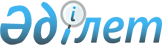 Об утверждении Положения коммунального государственного учреждения "Отдел архитектуры, градостроительства и строительства акимата Кордайского района Жамбылской области"
					
			Утративший силу
			
			
		
					Постановление акимата Кордайского района Жамбылской области от 2 февраля 2015 года № 47. Зарегистрировано Департаментом юстиции Жамбылской области 9 февраля 2015 года № 2524. Утратило силу постановлением акимата Кордайского района Жамбылской области от 15 декабря 2016 года № 419      Сноска. Утратило силу постановлением акимата Кордайского района Жамбылской области от 15.12.2016 № 419 (вводится в действие по истечении 10 календарных дней после дня его первого официального опубликования).

      Примечание РЦПИ.

      В тексте документа сохранена пунктуация и орфография оригинала. 

      В соответствии с Законом Республики Казахстан от 23 января 2001 года "О местном государственном управлении и самоуправлении в Республике Казахстан" и Указом Президента Республики Казахстан от 29 октября 2012 года № 410 "Об утверждении Типового положения государственного органа Республики Казахстан" акимат Кордайского района ПОСТАНОВЛЯЕТ:

      1. Утвердить прилагаемое Положение коммунального государственного учреждения "Отдел архитектуры, градостроительства и строительства акимата Кордайского района Жамбылской области".

      2. Коммунальному государственному учреждению "Отдел архитектуры, градостроительства и строительства акимата Кордайского района Жамбылской области" обеспечить в установленном законодательством порядке государственную регистрацию настоящего постановления в органах юстиции и его официальное опубликование.

      3. Контроль за исполнением настоящего постановления возложить на заместителя акима района К. Иманалиева.

      4. Настоящее постановление вступает в силу со дня государственной регистрации в органах юстиции и вводится в действие по истечении десяти календарных дней после дня его первого официального опубликования. 

 ПОЛОЖЕНИЕ
о коммунальном государственном учреждении "Отдел архитектуры, градостроительства и строительства акимата Кордайского района Жамбылской области"
1. Общие положения       1. Коммунальное государственное учреждение "Отдел архитектуры, градостроительства и строительства акимата Кордайского района Жамбылской области" является государственным органом Республики Казахстан, осуществляющим руководство в сфере архитектуры, градостроительства и строительства на территории Кордайского района.

      2. Коммунальное государственное учреждене "Отдел архитектуры, градостроительства и строительства акимата Кордайского района Жамбылской области" не имеет ведомств.

      3. Коммунальное государственное учреждение "Отдел архитектуры, градостроительства и строительства акимата Кордайского района Жамбылской области" осуществляет свою деятельность в соответствии с Конституцией и законами Республики Казахстан, актами Президента и Правительства Республики Казахстан, иными нормативными правовыми актами, а также настоящим Положением.

      4. Коммунальное государственное учреждение "Отдел архитектуры, градостроительства и строительства акимата Кордайского района Жамбылской области" является юридическим лицом в организационно-правовой форме государственного учреждения, имеет печати и штампы со своим наименованием на государственном языке, бланки установленного образца, в соответствии с законодательством Республики Казахстан счета в органах казначейства.

      5. Коммунальное государственное учреждение "Отдел архитектуры, градостроительства и строительства акимата Кордайского района Жамбылской области" вступает в гражданско-правовые отношения от собственного имени.

      6. Коммунальное государственное учреждение "Отдел архитектуры, градостроительства и строительства акимата Кордайского района Жамбылской области" имеет право выступать стороной гражданско-правовых отношений от имени государства, если оно уполномочено на это в соответствии с законодательством.

      7. Коммунальное государственное учреждение "Отдел архитектуры, градостроительства и строительства акимата Кордайского района Жамбылской области" по вопросам своей компетенции в установленном законодательством порядке принимает решения, оформляемые приказами руководителя коммунального государственного учреждения "Отдел архитектуры, градостроительства и строительства акимата Кордайского района Жамбылской области" и другими актами, предусмотренными законодательством Республики Казахстан.

      8. Структура и лимит штатной численности коммунального государственного учреждения "Отдел архитектуры, градостроительства и строительства акимата Кордайского района Жамбылской области" утверждаются в соответствии с действующим законодательством.

      9. Местонахождение юридического лица: Почтовый индекс 080400, Республика Казахстан, Жамбылская область, Кордайский район, село Кордай, улица Толе би, дом 102. 

      10. Полное наименование государственного органа - Коммунальное государственное учреждение "Отдел архитектуры, градостроительства и строительства акимата Кордайского района Жамбылской области".

      11. Настоящее Положение является учредительным документом коммунального государственного учреждения "Отдел архитектуры, градостроительства и строительства акимата Кордайского района Жамбылской области". 

      12. Финансирование деятельности коммунального государственного учреждения "Отдел архитектуры, градостроительства и строительства акимата Кордайского района Жамбылской области" осуществляется из местных бюджетов.

      13. Коммунальному государственному учреждению "Отдел архитектуры, градостроительства и строительства акимата Кордайского района Жамбылской области" запрещается вступать в договорные отношения с субъектами предпринимательства на предмет выполнения обязанностей, являющихся функциями коммунального государственного учреждения "Отдел архитектуры, градостроительства и строительства акимата Кордайского района Жамбылской области".

      Если коммунальное государственное учреждение "Отдел архитектуры, градостроительства и строительства акимата Кордайского района Жамбылской области" законодательными актами предоставлено право осуществлять приносящую доходы деятельность, то доходы полученные от такой деятельности направляются в доход государственного бюджета.

 2. Миссия, основные задачи, функции, права и обязанности государственного органа      14. Миссия коммунального государственного учреждения "Отдел архитектуры, градостроительства и строительства акимата Кордайского района Жамбылской области":

      Целью деятельности отдела является – государственная политика в сфере архитектуры, градостроительства и строительства на территории Кордайского района Жамбылской области. 

      Осуществление функций заказчика по проектированию и строительству объектов, финансируемых из бюджетных средств. А так же, организация работ по приемке и регистрации в установленном законодательством порядке объектов (комплексов), вводимых в эксплуатацию, ведение мониторинга строящихся (намечаемых к строительству) объектов и комплексов в порядке, установленном Правительством Республики Казахстан.

      15. Задачи:

      1) проведение государственной архитектурной, градостроительной и строительной политики на подведомственной территории;

      2) подготовка и внесение предложений местным исполнительным органам по размещению объектов и комплексов;

      3) ведение государственного градостроительного кадастра районного уровня; 

      4) осуществление анализа деятельности строительных организаций выполняющих строительные работы на территории района, согласно строительных норм и правил действующих в Республике Казахстан;

      5) координация и контроль за деятельностью акимов сельских округов, других государственных органов по вопросам архитектуры, градостроительства и строительства;

      6) реализация государственных программ на районном уровне по строительству и поддержки строительных организации, работающих в этой области;

      7) участие в государственном регулировании отношении в строительном производстве, координация деятельности государственных организаций и предприятий в сфере строительства на территории района;

      Обеспечение организационной и информационной связи с аппаратом акима района, управлением архитектуры и градостроительства, департаментом строительства области и другими отделами акима района по вопросам входящим в компетенцию отдела;

      8) участие в подготовке материалов к заседаниям акимата района по вопросам архитектуры, градостроительства и строительства; 

      9) участие в разработке и реализаций программ, определяющих государственную политику в сфере архитектуры, градостроительства и строительства;

      10) осуществление связей по разработке новых технологий связанных с деятельностью строительных организаций и предприятий;

      11) участие в подготовке и проведении областных и районных научно-практических мероприятий, направленных на улучшения качества выполняемых работ в сфере строительства на территории Кордайского района;

      12) освещения в СМИ Кордайского района Жамбылской области прогрессивных методов и решений в области архитектуры, градостроительства и строительства;

      13) осуществление иных функций, предусмотренных законодательством Республики Казахстан.

      16. Функции:

      1) исполнения Законов Республики Казахстан, актов Президента и Правительства Республики Казахстан, обеспечение выполнения решений, распоряжений акимов области и района, постановлений акиматов области и района;

      2) формирование и проведение единой стратегии развития градостроительства на территории района направленных на решение текущих и перспективных задач комплексного социально-экономического развития территорий, совершенствование сферы их жизнедеятельности в тесном сотрудничестве с государственными, общественными и иными организациями;

      3) повышение идейно-художественного уровня архитектуры в процессе развития и преобразования населенных пунктов района, обеспечение выразительных решений архитектурно-градостроительных ансамблей, строящихся жилых домов, зданий, сооружений и объектов культурно-бытового, промышленного и сельскохозяйственного назначений;

      4) разработка и регулирования хода выполнения концепции и программ развития жилищного и культурно-бытового сторительства, решения инженерно-технических и этетических вопросов, озеленение благоустроиства территории и их проектно-методическое обеспечения;

      координация и контроль за деятельностью акимов сельских округов, других государственных органов по вопросам архитектуры, градостроительства и строительства;

      5) координация и методическое руководство работами по комплексной реконструкции сложившейся застройки, модернизации и капитальному ремонту общественных зданий и сооружений, имеющих архитектурную и культурную ценность, развитию систем инженерного оборудования реконструируемых территорий и отдельных объектов;

      6) распространение научно-технической, методической информации, пропаганды достижений республиканской и зарубежной науки и техники в области архитектуры, градостроительства и строительства;

      7) подготовка и внесение предложений в аппарат акима Кордайского района Жамбылской области по всем видам строительства (жилищно-гражданского, промышленного, коммунального, энергетического, транспортного и архитектурно-градостроительного и строительного вопроса) на основе представленной документации;

      8) содействие проектной и строительной деятельности физических и юридических лиц;

      9) обеспечение участия представителя местного органа архитектуры, градостроительства и строительства в приемке в эксплуатацию промышленных объектов, магистральных инженерных коммуникаций и объектов транспортного строительства в части соответствия их нормативным требованиям;

      10) содействие государственным органам охраны памятников истории и культуры в осуществлении их функций по охране, реставрации и использованию памятников истории, культуры и архитектуры и установление их охранных зон регулирования застройки;

      11) организация работ по ведению дежурно-оперативных планов;

      12) создание технического архива бессрочного хранения документов по проектно-планировочной документации, проектов отдельных зданий и сооружений, инженерных коммуникаций всех видов;

      13) разработка и внедрение государственного градостроительного кадастра на базовом уровне на подведомственной территории Кордайского района Жамбылской области;

      14) участие в разработке мероприятий по ликвидации последствий чрезвычайных ситуаций природного и техногенного характера и их реализации.

      17. Права и обязанности:

      1) разрабатывать и вносить на рассмотрение акимата Кордайского района Жамбылской области проекты актов акимата и акима района и других нормативных актов в области архитектуры, градостроительства и строительства на территории Кордайского района;

      2) проведение государственной архитектурной, градостроительной и строительной политики на подведомственной территории;

      3) обеспечение на подведомственных объектах контроля за соблюдением норм законодательства об архитектурной, градостроительной и строительной деятельности, государственных нормативов и утвержденной в установленном порядке архитектурной, градостроительной, строительной и иной проектной документации при градостроительном освоении территории административно-территориальной единицы; 

      4) подготовка и внесение предложений местным исполнительным органам по размещению объектов и комплексов;

      5) участвовать в установленном порядке в рассмотрении заявлений, предложений, жалоб граждан и организаций по вопросам архитектуры, градостроительства и строительства;

      6) запрашивать и получать в установленном порядке информацию от государственных учреждений, юридических лиц независимо от форм собственности и ведомственной принадлежности;

      7) представлять в пределах своей компетенции интересы акимата района в судах, иных органах государственной власти;

      8) осуществлять контроль за типом и этажностью жилых и общественных зданий для строительства, согласно утвержденного генерального плана, координировать вопросы по внесению изменений и дополнений в типовые проекты и разработке индивидуальных проектов отдельных объектов жилищно-гражданского и коммунального назначения;

      9) в установленном порядке беспрепятственно посещать объекты строительства, реконструкции, реставрации и капитального ремонта, (в т.ч. выполняемые с нарушением утвержденной в установленном порядке проектно-планировочной документации и архитектурно-планировочных заданий, выданных органами архитектуры, градостроительства и строительства), а также отклонять от согласований проекты, не отвечающие нормативным и архитектурно-градостроительным требованиям;

      10) вносить предложения перед соответствующими государственными органами вопрос о привлечении к ответственности лиц, виновных в нарушении градостроительной дисциплины, действующего законодательства в области архитектуры, градостроительства и строительства;

      11) принимать совместно со службами заказчика решения по вопросам архитектуры и градостроительства, являющиеся обязательными для исполнения предприятиями, организациями и учреждениями, расположенными на территории района, а также индивидуальными застройщиками;

      12) ведение государственного градостроительного кадастра районного уровня; 

      13) участвовать в приемке объектов в эксплуатацию в составе государственных комиссий;

      14) осуществление учреждением деятельности, не отвечающей его целям и предметам, закрепленным в настоящем Положении, допускается лишь с разрешения уполномоченного органа;

      15) сделки, совершенные учреждением в противоречии с функциями, могут быть в установленном законодательством порядке признаны недействительными по иску его собственника или уполномоченного органа;

      16) вносить предложения акиму района по совершенствованию организаций деятельности предприятии и организации в сфере строительства;

      17) осуществлять подготовку информационно-аналитических и иных материалов по вопросам, относящимся к ведению отдела;

      18) координировать деятельность акимов сельских округов бюджетных предприятий и организаций по вопросам строительства, осуществлять руководства и контроль за их деятельностью по вопросам, входящим в компетенцию отдела.

 3. Организация деятельности государственного органа      18. Руководство коммунального государственного учреждения "Отдел архитектуры, градостроительства и строительства акимата Кордайского района Жамбылской области" осуществляется первым руководителем, который несет персональную ответственность за выполнение возложенных на коммунальное государственное учреждение "Отдел архитектуры, градостроительства и строительства акимата Кордайского района Жамбылской области" задач и осуществление им своих функций.

      19. Первый руководитель коммунального государственного учреждения "Отдел архитектуры, градостроительства и строительства акимата Кордайского района Жамбылской области" назначается на должность и освобождается от должности.

      20. Первый руководитель коммунального государственного учреждения "Отдел архитектуры, градостроительства и строительства акимата Кордайского района Жамбылской области" имеет заместителей, которые назначаются на должности и освобождается от должностей в соответствии с законодательством Республики Казахстан. 

      21. Полномочия первого руководителя коммунального государственного учреждения "Отдел архитектуры, градостроительства и строительства акимата Кордайского района Жамбылской области". 

      1) без доверенности действует от имени коммунального государственного учреждения "Отдел архитектуры, градостроительства и строительства акимата Кордайского района Жамбылской области"; 

      2) представляет интересы коммунального государственного учреждения "Отдел архитектуры, градостроительства и строительства акимата Кордайского района Жамбылской области" во всех органах;

      3) устанавливает компетенцию своих заместителей и других руководящих работников;

      4) распоряжается имуществом коммунального государственного учреждения "Отдел архитектуры, градостроительства и строительства акимата Кордайского района Жамбылской области", заключает договоры от имени учреждения, выдает доверенности;

      5) открывает банковские счета и совершает сделки;

      6) издает приказы и дает указания, обязательные для всех работников;

      7) принимает на работу и увольняет с работы работников коммунального государственного учреждения "Отдел архитектуры, градостроительства и строительства акимата Кордайского района Жамбылской области";

      8) принимает меры поощрения и налагает меры взыскания на работников;

      9) персонально отвечает за правонарушения связанные с коррупцией;

      10) Исполнение полномочий первого руководителя коммунального государственного учреждения "Отдел архитектуры, градостроительства и строительства акимата Кордайского района Жамбылской области" в период его отсутствия осуществляется лицом, его замещающим в соответствии с действующим законодательством.

      22. Первый руководитель определяет полномочия своих заместителей в соответствии с действующим законодательством.

      23. Аппарат коммунального государственного учреждения "Отдел архитектуры, градостроительства и строительства акимата Кордайского района Жамбылской области" возглавляется руководителем отдела назначаемым на должность и освобождаемым от должности в соответствии с действующим законодательством Республики Казахстан.

 4. Имущество государственного органа      24. Коммунальное государственное учреждение "Отдел архитектуры, градостроительства и строительства акимата Кордайского района Жамбылской области" может иметь на праве оперативного управления обособленное имущество в случаях, предусмотренных законодательством.

      Имущество коммунального государственного учреждения "Отдел архитектуры, градостроительства и строительства акимата Кордайского района Жамбылской области" формируется за счет имущества, переданного ему собственником, а также имущества (включая денежные доходы), приобретенного в результате собственной деятельности и иных источников, не запрещенных законодательством Республики Казахстан.

      25. Имущество, закрепленное за коммунальное государственное учреждение "Отдел архитектуры, градостроительства и строительства акимата Кордайского района Жамбылской области" относится к коммунальной собственности.

      26. Коммунальное государственное учреждение "Отдел архитектуры, градостроительства и строительства акимата Кордайского района Жамбылской области" не вправе самостоятельно отчуждать или иным способом распоряжаться закрепленным за ним имуществом и имуществом, приобретенным за счет средств, выданных ему по плану финансирования, если иное не установлено законодательством.

 5. Реорганизация и упразднение государственного органа      27. Реорганизация и упразднение коммунального государственного учреждения "Отдел архитектуры, градостроительства и строительства акимата Кордайского района Жамбылской области" осуществляются в соответствии с законодательством Республики Казахстан.


					© 2012. РГП на ПХВ «Институт законодательства и правовой информации Республики Казахстан» Министерства юстиции Республики Казахстан
				
      Акима района

К. Досаев
Утверждено постановлением
акимата Кордайского района
от 02 февраля 2015 года № 47